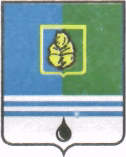 ПОСТАНОВЛЕНИЕАДМИНИСТРАЦИИ ГОРОДА КОГАЛЫМАХанты-Мансийского автономного округа - ЮгрыО внесении изменений в постановление Администрации города Когалыма №641 от 06.04.2020 «О дополнительных мерах по предупреждению завоза и распространения новой коронавирусной инфекции (COVID-2019) на территории города Когалыма»В соответствии с постановлением Губернатора Ханты-Мансийского автономного округа – Югры от 08.05.2020 № 51 «О дополнительных мерах по предотвращению завоза и распространения новой коронавирусной инфекции, вызванной COVID-19, в Ханты-Мансийском автономном округе - Югре»,                             с целью предотвращения завоза и распространения новой коронавирусной инфекции, вызванной  COVID-19 в городе Когалыме:1. В постановление Администрации города Когалыма №641                                 от 06.04.2020 «О дополнительных мерах по предупреждению завоза и распространения новой коронавирусной инфекции (COVID-2019) на территории города Когалыма» (далее по тексту–Постановление) внести следующие изменения:1.1. Подпункты 2.1., 2.2. пункта 2. Постановления изложить в следующей редакции соответственно:«2.1. обеспечить приостановление деятельности подведомственных организаций в сфере культуры, осуществляющих развлекательную и досуговую деятельность; осуществляющих спортивную и физкультурно-оздоровительную деятельность, а также тренировочного процесса (оказания спортивных и физкультурно-оздоровительных услуг населению, в том числе лицам, проходящим спортивную подготовку) на период эпидемиологического неблагополучия, связанного с распространением COVID-19, до 31 мая 2020 года;»;«2.2. приостановить предоставление объектов спорта, находящихся в муниципальной собственности, физическим и юридическим лицам для проведения занятий в сфере физической культуры и спорта на период эпидемиологического неблагополучия, связанного с распространением COVID-19, до 31 мая 2020 года.».1.2. Подпункт 4.7. пункта 4. Постановления признать утратившим силу.1.3. Пункт 4. Постановления дополнить подпунктами 4.7.- 4.10. следующего содержания:«4.7. завершить учебный год для обучающихся 1-4 классов до 18 мая 2020 года, 5-11 классов – согласно графику организации образовательного процесса на 2019-2020 учебный год с применением электронных образовательных ресурсов и дистанционных технологий обучения;4.8. в установленный период каникулярного времени создать условия для участия обучающихся в проектной деятельности по основным образовательным предметам и приоритетным направлениям дополнительного образования;4.9. обеспечить функционирование дошкольных образовательных организаций в штатном режиме с количеством групп, формируемых по заявлениям граждан, с обязательным соблюдением санитарных требований, установленных на период эпидемиологического неблагополучия, связанного с распространением COVID-19, в соответствии с рекомендациями Федеральной службы по надзору в сфере защиты прав потребителей и благополучия человека в отношении допуска к работе сотрудников, усилением контроля утреннего фильтра при приёме детей в дошкольную образовательную организацию, санитарной обработки помещений и соблюдения мисочного режима персоналом;4.10. право выбора графика посещения дошкольной образовательной организации оставить за родителями (законными представителями) несовершеннолетних с сохранением модели оплаты за фактически оказанные услуги дошкольного образования.».2. Опубликовать настоящее постановление в газете «Когалымский вестник» и разместить на официальном сайте Администрации города Когалыма в информационно-телекоммуникационной сети Интернет (www.admkogalym.ru).3. Настоящее постановление вступает в силу со дня его подписания.4. Контроль за выполнением постановления оставляю за собой.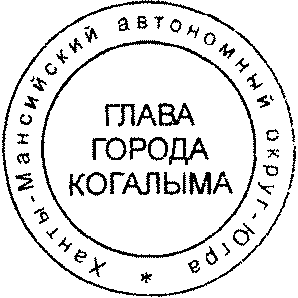 Глава города Когалыма 				        		Н.Н.ПальчиковСогласовано:Подготовлено:начальник ОСОиСВ					А.А.Анищенко Разослать: Юрьева Л.А., Черных Т.И., Попов Р.Ю., Гришина С.Г., Перминова О.Р., Анищенко А.А., Владыкина М.В., газета «Когалымский вестник».От  «08»мая2020г. № 830Структурное подразделение Администрации города КогалымДолжностьФИОПодписьзам. главы г. КогалымаЛ.А.Юрьева ЮУначальникИ.А.Леонтьева 